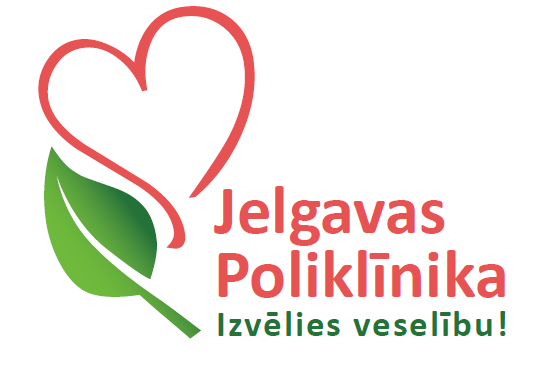 NOLIKUMS APSTIPRINĀTS2015. gada 28. aprīlīiepirkuma komisijas sēdēprotokols Nr. 2Iepirkuma komisijas priekšsēdētāja,Liene KalējaParaksts: _______________________Iepirkuma„Vakcīnu iegāde”Identifikācijas Nr. JP 2015/7nolikumssaskaņā ar Publisko iepirkumu likuma 8.2 pantuJelgava, 2015Vispārīgā informācija pretendentiem:Pasūtītājs, pasūtītāja adrese un rekvizīti:Kontaktpersona un iespēja iepazīties ar iepirkuma nolikumu:Iepirkumu speciālists Māris Viesturs, tālrunis: +371 63084527, fakss: +371 63023129.Ar iepirkuma nolikumu var iepazīties:bez maksas uz vietas SIA “Jelgavas poliklīnika”, Jelgavā, Sudrabu Edžus ielā 10, 413. kabinetā darba dienās no plkst. 8:00 - 12:00 un 13:00 – 16:30 sākot ar dienu, kad uzaicinājums piedalīties iepirkumā ir publicēts IUB mājas lapā internetā, līdz 2015.gada 12. maijam.Jelgavas poliklīnikas mājaslapā: www.jelgavaspoliklinika.lv sadaļā: Iepirkumi.Iepirkuma priekšmets un CPV kods:Iepirkuma priekšmeta nosaukums - Vakcīnu iegādeCPV kods: 33651600-4 - VakcīnasIesniegšanas kārtība:Viens pretendents iesniedz vienu piedāvājuma varianta oriģinālu un vienu kopiju par visu iepirkuma priekšmetu. Nav atļauts iesniegt vairākus finanšu piedāvājumu variantus vai jebkāda veida alternatīvus finanšu piedāvājumu variantus. Nav atļauts iepirkumu dalīt daļās.Visiem izdevumiem, kas saistīti ar iepirkuma izpildi, piemēram - transportu, personāla apmācību u.c., ir jābūt iekļautiem piedāvāto preču cenās, izņemot PVN.Paredzamais  izpildes laiks – no līguma noslēgšanas brīža līdz summa par visu piegādāto sasniedz 41999,99 EUR bez PVN.Paziņojuma publicēšana:Paziņojuma publikācija IUB un SIA „Jelgavas poliklīnika” mājas lapā www.jelgavaspoliklinika.lv sadaļā Iepirkumi.Piedāvājumu iesniegšanas vieta, datums, laiks:Pretendenti savus piedāvājumus var iesniegt SIA „Jelgavas poliklīnika”, 4. stāvā, 412. kabinetā, Sudrabu Edžus ielā 10, Jelgavā sākot no Iepirkuma izziņošanas dienas, bet ne vēlāk kā līdz 2015. gada 12. maijam plkst.10.00, vai nosūtot pa pastu uz adresi: SIA „Jelgavas poliklīnika”, Sudrabu Edžus iela 10, Jelgava, LV – 3001. Piedāvājumi, kas nav iesniegti noteiktajā kārtībā vai saņemti pēc Konkursa nolikumā norādītā piedāvājumu iesniegšanas termiņa beigām, netiek izskatīti un neattaisīti tiek aizsūtīti atpakaļ pretendentam. Pasta sūtījumam ar piedāvājumu ir jābūt nogādātam Iepirkuma nolikuma 1.6.1. apakšpunktā noteiktajā adresē līdz minētajā apakšpunktā noteiktajam piedāvājumu iesniegšanas termiņam.Piedāvājuma noformēšana:Piedāvājums iesniedzams slēgtā (aizlīmētā) aploksnē, uz kuras jānorāda:pasūtītāja nosaukums un adrese;pretendenta nosaukums un adrese;atzīme „Piedāvājums iepirkumam „Vakcīnu iegāde”, iepirkuma identifikācijas Nr. JP 2015/7, neatvērt līdz 2015. gada 12. maijam plkst. 11:00.Visiem piedāvājumā ietvertajiem materiāliem jābūt cauršūtiem tā, lai nebūtu iespējams no piedāvājuma atdalīt lapas, nesabojājot zīmoga nospiedumu uz auklu galu nostiprinājuma.Piedāvājumam jābūt sagatavotam latviešu valodā un piedāvājumā iekļautajiem dokumentiem jābūt skaidri salasāmiem un bez labojumiem. Tie dokumenti, kuri nav latviešu valodā, ir jāpievieno apliecinātu tulkojumu.Iesniegtais piedāvājuma oriģināls un kopija ir pasūtītāja īpašums un pēc piedāvājuma iesniegšanas termiņa beigām tie netiek atdoti atpakaļ pretendentiem.Iesniegto piedāvājumu pretendents var atsaukt vai labot tikai līdz piedāvājuma iesniegšanas termiņa beigām.Piedāvājumu atvēršanas vieta, kārtība, datums un laiks:Piedāvājumu atvēršanas sanāksme notiks 2015.gada 12. maijā plkst.11.00, Jelgavas poliklīnikas zālē, 4. stāvā, 409. kabinetā, Sudrabu Edžus ielā 10, Jelgavā.Piedāvājumu atvēršanas sanāksme ir atklāta un atvēršanas sanāksmē drīkst piedalīties pretendenti un to pilnvaroti pārstāvji, kā arī visas citas ieinteresētās personas.Piedāvājumus atver to iesniegšanas secībā, nosaucot pretendentu, piedāvājuma iesniegšanas datumu un laiku, un piedāvāto cenu. Pēc sanāksmes dalībnieka pieprasījuma Iepirkumu komisija uzrāda finanšu piedāvājumu.Pēc katra piedāvājuma atvēršanas un augstāk minēto ziņu nosaukšanas visi klātesošie komisijas locekļi parakstīsies uz Pretendenta piedāvājuma oriģināla.Kad visi piedāvājumi atvērti, piedāvājumu atvēršanas sanāksmi slēdz;Piedāvājumu atvēršanas sanāksmes protokolu ieinteresētajām personām Iepirkuma komisija nosūtīs 3 (trīs) darba dienu laikā pēc rakstiska pieprasījuma saņemšanas.Prasības tehniskā un finanšu piedāvājuma formas aizpildīšanai:Tehniskais un finanšu piedāvājums jāsagatavo atbilstoši tehniskajai un finanšu piedāvājuma formai (Pielikums Nr.3, Pielikums Nr.4). Piedāvātā cena ir EUR bez PVN.Vērtēšanas kritērijs:Komisija par iepirkuma uzvarētāju atzīst to pretendentu, kura kvalifikācija un piedāvājums atbilst Nolikumā norādītajām prasībām un kura piedāvājuma cena ir viszemākā.Iepirkumā var būt vairāki uzvarētāji.Informācija par iepirkuma priekšmetu:Iepirkuma priekšmeta apraksts:Iepirkuma priekšmets ir „Vakcīnu iegāde” saskaņā ar tehnisko specifikāciju (3.pielikums).Pretendentu atlases prasības:Nosacījumi pretendenta dalībai konkursā:Pretendents ir reģistrēts likumā noteiktajos gadījumos un likumā noteiktajā kārtībā;Pasūtītājs izslēdz pretendentu no turpmākās dalības iepirkumā, kā arī tālāk neizskata pretendenta piedāvājumu, ja tas konstatē Publisko iepirkumu likuma 8.2 panta 5.daļas 1. vai 2. punktā minētos apstākļus:  pasludināts Pretendenta maksātnespējas process (izņemot gadījumu, kad maksātnespējas procesā tiek piemērota sanācija vai cits līdzīga veida pasākumu kopums, kas vērsts uz parādnieka iespējamā bankrota novēršanu un maksātnespējas atjaunošanu), apturēta vai pārtraukta tā saimnieciskā darbība, uzsākta tiesvedība par tā bankrotu vai tas tiek likvidēts,tam Latvijā vai valstī, kurā tas reģistrēts vai kurā atrodas tā pastāvīgā dzīvesvieta, ir nodokļu parādi, tajā skaitā valsts sociālās apdrošināšanas obligāto iemaksu parādi, kas kopsummā kāda no valstīm pārsniedz 150 euro.  Iesniedzamie dokumenti:Pretendenta pieteikums dalībai iepirkumā, kurš apliecina pretendenta apņemšanos veikt „Vakcīnu iegāde”, saskaņā ar Nolikuma prasībām (Pielikums Nr. 2). Pieteikumu paraksta pretendenta vadītājs vai vadītāja pilnvarota persona vai personas, kas ir pilnvarotas to darīt pretendenta vārdā;Apliecinājumu, kurš paredz: ka vakcīnu derīguma termiņš ir ne īsāks pa 2/3 (divām trešdaļām) no noteiktā derīguma termiņa;piedāvātās vakcīnas ir reģistrētas atbilstoši Latvijas Republikas likumdošanai;vakcīnu glabāšanas un transportēšanas noteikumi atbilst Latvijas Republikas likumdošanai. Pretendentu atlases dokumenti:Vispārēja informācija par pretendentu, iesniedzama atbilstoši Nolikumam pievienotajai formai (1.pielikums).Uzņēmuma reģistra vai līdzvērtīgas uzņēmējdarbību reģistrējošas iestādes izdotas reģistrācijas apliecības kopija.Pretendentam jāpievieno speciālā atļauja (licence), kuru izdevusi Latvijas Republikas Zāļu valsts aģentūra.Tehniskais piedāvājums:Tehnisko piedāvājumu sagatavo saskaņā ar Tehniskajā specifikācijā (Pielikums Nr. 3) noteiktajām prasībām.Tehniskajā specifikācijā norādītie apjomi ir aptuveni. Tie tiek izmantoti aptuvenai kopējai pozīcijas apjoma noteikšanai un ir atkarīgi no finansēšanas kārtības un pacientu daudzuma un veicamo manipulāciju skaita. Pasūtītājam ir tiesības samazināt iepirkuma apjomu, ja izrādās, ka tam ir nepietiekami finanšu līdzekļi vai rodas kāds cits objektīvs iemesls.Pasūtītājs drīkst pasūtīt arī citas specifikācijā nenorādītās medicīnas preces, kas atbilst iepirkuma priekšmetam.Tehniskās specifikācijas tabulā aizliegts mainīt vakcīnu secību un piešķirto kārtas numuru.Finanšu piedāvājums:Finanšu piedāvājums jāsagatavo atbilstoši nolikuma (Pielikums Nr. 4) norādītajai formai uzrādot cenu eiro bez pievienotās vērtības nodokļa.Pretendenta piedāvātajām cenām jābūt nemainīgām visā līguma izpildes laikā.Pretendents savu finanšu piedāvājumu drīkst iesniegt tikai par visu iepirkuma apjomu (loti).Piedāvājumu vērtēšana un piedāvājuma izvēles kritēriji:Vispārīgie noteikumi:Konkursa piedāvājumus izskata iepirkumu komisija (turpmāk tekstā – komisija), kas izvērtē pretendentu un to piedāvājumu atbilstību nolikuma prasībām, kā arī izvēlas piedāvājumu ar viszemāko cenu. Komisija darbojas un lēmumus pieņem slēgtā sēdē.Nepieciešamības gadījumā pretendenta iesniegtās informācijas precizēšanai un pilnīgai piedāvājuma izvērtēšanai komisija var pieprasīt pretendentam papildus informāciju.Piedāvājumu noformējuma pārbaude:Piedāvājumu noformējuma pārbaudes laikā komisija pārbauda, vai iesniegtie piedāvājumi sagatavoti un noformēti atbilstoši Nolikuma 1.7. punktā norādītajām prasībām.Ja piedāvājums nav noformēts atbilstoši nolikuma prasībām, komisija piedāvājumu tālāk neizskata.Pretendentu atlase:Pēc piedāvājuma noformējuma pārbaudes komisija veic pretendentu atlasi.Pretendentu atlases laikā komisija noskaidro pretendentu kompetenci un atbilstību paredzamā iepirkuma līguma izpildes prasībām, pēc iesniegtajiem pretendentu atlases dokumentiem pārbaudot pretendenta atbilstību katrai konkursa nolikumā izvirzītajai prasībai.Pretendentu atlases laikā komisija pārbauda vai pretendents ir iesniedzis visus nolikumā pieprasītos dokumentus.Tehnisko piedāvājumu atbilstības pārbaude:Pēc pretendentu atlases komisija veic tehnisko piedāvājumu atbilstības pārbaudi.Tehnisko piedāvājumu atbilstības pārbaudes laikā komisija izvērtē tehnisko piedāvājumu atbilstību konkursa nolikumā norādītajai tehniskai specifikācijai.Tehniskā piedāvājuma atbilstības pārbaudē var tikt pieaicināts speciālists.Ja pretendenta tehniskais piedāvājums neatbilst Tehniskajās specifikācijas prasībām, komisija turpmāk šo piedāvājumu neizskata.Finanšu piedāvājuma vērtēšana:Komisija vērtē un salīdzina tikai to pretendentu finanšu piedāvājumus, kuru piedāvājumi nav noraidīti noformējuma pārbaudes, pretendentu atlases vai tehnisko piedāvājumu atbilstības pārbaudes laikā. Komisija izvēlas piedāvājumu ar viszemāko cenu, kas atbilst nolikuma prasībām.Piedāvājumu vērtēšanas laikā komisija pārbauda, vai finanšu piedāvājumā nav aritmētisku kļūdu, kā arī izvērtē un salīdzina finanšu piedāvājumu cenas. Ja finanšu piedāvājumā konstatēta aritmētiska kļūda, komisija izlabo to. Par kļūdu labojumu un laboto piedāvājuma summu komisija paziņo pretendentam, kura pieļautās kļūdas ir labotas. Vērtējot finanšu piedāvājumu, komisija ņem vērā labojumus.Iepirkuma līgums:Pasūtītājs slēgs ar izraudzīto pretendentu vispārīgo vienošanos (iepirkuma līguma projekts – Pielikums Nr. 5), pamatojoties uz pretendenta piedāvājumu un saskaņā ar Nolikuma noteikumiem. Iepirkuma līgums tiek slēgts, ņemto vērā piedāvājumā norādītās cenas. Iepirkumu komisija:Iepirkumu komisija savu darbu veic saskaņā ar Latvijas Republikas likumu „Publisko iepirkumu likums”. Katrs komisijas loceklis paraksta apliecinājumu, ka nav tādu apstākļu, kuru dēļ varētu uzskatīt, ka viņš ir ieinteresēts konkrēta pretendenta izvēlē vai darbībā. Ja šāds apliecinājums nav parakstīts komisijas loceklis nedrīkst piedalīties komisijas darbībā. Piedāvājumu atvēršanai komisija rīko sēdi. Sākot piedāvājumu atvēršanas sēdi, komisijas priekšsēdētājs klātesošajiem paziņo komisijas sastāvu. Sēdes laikā komisijas priekšsēdētājs nolasa nolikuma saņēmēju un pretendentu, kuri iesnieguši savus piedāvājumus, sarakstu. Piedāvājumus atver to iesniegšanas secībā, nosaucot pretendentu, piedāvājuma iesniegšanas datumu, laiku un piedāvāto cenu. Pēc katra piedāvājuma atvēršanas visi klātesošie komisijas locekļi parakstās uz finanšu piedāvājuma. Piedāvājumu atvēršanas norisi, kā arī visas nosauktās ziņas komisija ieraksta piedāvājumu atvēršanas sēdes protokolā. Kad visi piedāvājumi atvērti, piedāvājumu atvēršanas sēde tiek slēgta. Piedāvājumu izskatīšanas un uzvarētāja noteikšanas gaitu komisija protokolē. Protokolus paraksta komisijas priekšsēdētājs un visi komisijas locekļi, kuri piedalās sēdē. Komisija ir lemttiesīga, ja sēdes piedalās vismaz 2/3 no komisijas locekļu kopskaita. Ja balsis sadalās vienādi, izšķirošā ir komisijas priekšsēdētāja balss. Motivētu lēmumu par konkursa rezultātiem komisija pieņem balsojot.Iepirkumu komisijas tiesības un pienākumi: Iepirkuma komisijas tiesības: Izdarīt grozījumus konkursa nolikumā.Pieprasīt, lai pretendents precizētu informāciju par savu piedāvājumu, ja tas nepieciešams piedāvājumu noformējuma pārbaudei, pretendentu atlasei, piedāvājumu atbilstības pārbaudei, kā arī piedāvājumu vērtēšanai un salīdzināšanai. Pieaicināt ekspertu ar padomdevēja tiesībām. Lemt par piedāvājuma tālāku izskatīšanu, ja piedāvājums nav noformēts atbilstoši Nolikuma 1.7. punktā minētajām prasībām. Normatīvajos aktos noteiktajā kārtībā labot aritmētiskās kļūdas pretendentu finanšu piedāvājumos. Noraidīt piedāvājumu, ja tiek konstatēts, ka iesniegts nolikuma prasībām neatbilstošs piedāvājums vai ir sniegta nepilnīga vai nepatiesa informācija. Izvēlēties piedāvājumu, kas atbilst visām nolikuma prasībām un ir ar viszemāko cenu. Izvēlēties nākamo piedāvājumu, ja izraudzītais pretendents atsakās slēgt iepirkuma līgumu ar pasūtītāju. Pieņemt lēmumu par vispārīgās vienošanās līguma slēgšanu vai lēmumu par iepirkuma procedūras izbeigšanu (ja piedāvājumi neatbilst nolikuma prasībām) vai pārtraukšanu (ja tam ir objektīva pamatojums). Iepirkuma komisijas pienākumi: Nodrošināt iepirkuma procedūras norisi un dokumentēšanu. Nodrošināt pretendentu brīvu konkurenci, kā arī vienlīdzīgu un taisnīgu attieksmi pret tiem. Pēc ieinteresēto personu pieprasījuma normatīvajos aktos noteiktajā kārtībā sniegt informāciju par Nolikumu.Vērtēt pretendentus un to iesniegtos piedāvājumus saskaņā ar Likumu, citiem normatīvajiem aktiem un šo Nolikumu, izvēlēties piedāvājumu vai pieņemt lēmumu par konkursa izbeigšanu, neizvēloties nevienu piedāvājumu.Trīs darba dienu laikā pēc lēmuma par konkursa rezultātiem pieņemšanas, paziņot to pretendentiem. Veikt citas darbības saskaņā ar Publisko iepirkumu likumu un citiem normatīvajiem aktiem.Pretendenta tiesības un pienākumi:Pretendenta tiesības: Pieprasīt papildu informāciju par nolikumu. Pirms piedāvājumu iesniegšanas termiņa beigām grozīt vai atsaukt iesniegtopiedāvājumu. Piedāvājums atsaucams vai maināms, pamatojoties uz rakstveida iesniegumu, kas saņemts līdz pieteikumu iesniegšanas termiņa beigām un apstiprināts ar pretendenta zīmogu un pārstāvja parakstu. Piedalīties piedāvājumu atvēršanas sanāksmē.Veikt citas darbības saskaņā ar Publisko iepirkumu likumu un citiem normatīvajiem aktiem.Pretendenta pienākumi: Sagatavot piedāvājumus atbilstoši Nolikuma prasībām. Sniegt patiesu informāciju. Sniegt rakstiskas atbildes uz iepirkumu komisijas pieprasījumiem par papilduinformāciju, kas nepieciešama piedāvājumu noformējuma pārbaudei, pretendentu atlasei, piedāvājumu atbilstības pārbaudei, salīdzināšanai un vērtēšanai, pretendenta norādītajos termiņos. Segt visas izmaksas, kas saistītas ar piedāvājumu sagatavošanu un iesniegšanu.Veikt citas darbības saskaņā ar Publisko iepirkumu likumu un citiem normatīvajiem aktiem.Pretendentu piedāvājumu atvēršana:Piedāvājumu atvēršanu iepirkuma komisija veic atklātā sēdē, bet piedāvājumu vērtēšanu iepirkuma komisija veic slēgtā sēdē.Pretendenta piedāvājumu neizskata, ja:nav ievērotas Nolikumā noteiktās prasības attiecībā uz piedāvājuma noformēšanu un iesniegšanu; piedāvājuma dokumenti nav parakstīti; piedāvājuma derīguma termiņš neatbilst Nolikuma prasībām. Pretendentu izslēdz no turpmākās dalības iepirkumā un piedāvājums netiek tālāk izvērtēts, ja Pretendents nav iesniedzis Nolikuma 4. punkta apakšpunktos norādītos dokumentus un/vai Pretendents ir iesniedzis nepatiesu informāciju savas kvalifikācijas novērtēšanai vai vispār nav iesniedzis pieprasīto informāciju, tajā skaitā nav sniedzis Komisijas pieprasīto precizējošo informāciju Komisijas noteiktajā termiņā.Pretendentu izslēdz no tālākas dalības iepirkumā, ja Komisija konstatē, ka Pretendents ir iesniedzis tehnisko piedāvājumu, kas neatbilst Nolikuma prasībām.Komisija veic aritmētisko kļūdu pārbaudi pretendentu finanšu piedāvājumos. Ja aritmētiska kļūda tiek konstatēta, Komisija rīkojas saskaņā ar Publisko iepirkumu likuma 56.panta trešo daļu. Iepirkuma uzvarētāja noteikšana un rezultātu paziņošana:No Nolikuma prasībām atbilstošajiem piedāvājumiem izvēlas piedāvājumu ar viszemāko piedāvājuma cenu un pieņem lēmumu par vispārīgās vienošanās līguma slēgšanas tiesību piešķiršanu pretendentam – attiecīgā piedāvājuma iesniedzējam. Iepirkumu komisija paziņo par pieņemto lēmumu Publisko iepirkumu likumā noteiktā kārtībā.Pasūtītājs slēgs ar izraudzīto pretendentu vispārīgo vienošanos, pamatojoties uz pretendenta piedāvājumu, saskaņā ar iepirkuma noteikumiem un iepirkuma līguma projektu. Vispārīgā vienošanās tiks slēgta, ņemot vērā piedāvājumā norādītās cenas. Iepirkuma uzvarētājam 5 (piecu) darba dienu laikā pēc Pasūtītāja uzaicinājuma saņemšanas jāparaksta iepirkuma līgums. Ja norādītajā termiņā iepirkuma uzvarētājs neparaksta vispārīgās vienošanās līgumu, tas tiek uzskatīts par atteikumu slēgt iepirkuma līgumu.Iepirkumu komisijas priekšsēdētājs _______________________ /____________/1.pielikums Iepirkuma procedūras nolikumam„Vakcīnu iegāde”Identifikācijas Nr. JP 2015/7Pretendenta vispārējās informācijas formaIesniedzaKontaktpersona___________________________________________________________     	 Pretendenta vadītājs vai pilnvarotais pārstāvis (Paraksts)		Z.v.2.pielikums Iepirkuma procedūras nolikumam„Vakcīnu iegāde”Identifikācijas Nr. JP 2015/7Pieteikums par piedalīšanos iepirkumā„Vakcīnu iegāde”, iepirkuma identifikācijas Nr. JP 2015/7_________________					2015.gada ___.______________________________________________,reģ.Nr._________________________,                pretendenta nosaukumsadrese: _____________________________________________________________,  kuru __________________________ (uz kāda pamata) pārstāv ______________________________ (vārds, uzvārds)                    ar šī pieteikuma iesniegšanu: 1. Piesakās piedalīties iepirkumā „Vakcīnu iegāde”, iepirkuma identifikācijas Nr. JP 2015/7. 2. Apņemas ievērot iepirkuma nolikuma prasības, tajā skaitā apņemos izpildīt visas tehniskajā specifikācijā izvirzītās prasības. 3. Apliecinu, ka: 3.1. man, kā pretendentam, nav izsludināts maksātnespējas process (izņemot gadījumu, kad maksātnespējas procesā tiek piemērota sanācija vai cits līdzīga veida pasākumu kopums, kas vērsts uz parādnieka iespējamā bankrota novēršanu un maksātspējas atjaunošanu), nav apturēta vai pārtraukta tā saimnieciskā darbība, nav uzsākta tiesvedība par tā bankrotu vai līdz līguma izpildes paredzamajam beigu termiņam tas nebūs likvidēts; 3.2. man kā pretendentam Latvijā un valstī, kurā esmu reģistrēts vai atrodas mana pastāvīgā dzīvesvieta (ja tas nav reģistrēts Latvijā vai Latvijā neatrodas tā pastāvīgā dzīvesvieta), nav nodokļu parādi, tajā skaitā valsts sociālās apdrošināšanas iemaksu parādi, kas kopsummā katrā valstī pārsniedz 150 eiro; 3.3. man kā pretendentam ________(licences datums) ir izsniegta spēkā esoša atļauja (licence) Nr.__________ (licences numurs), kas apliecina, manas tiesības uzglabāt, izplātīt un piegādāt vakcīnas.3.4. visas piedāvājumā sniegtās ziņas ir patiesas;3.5. piekrītu līguma projekta nosacījumiem;___________________________________________________________     	 Pretendenta vadītājs vai pilnvarotais pārstāvis (Paraksts)		Z.v.3.pielikums Iepirkuma procedūras nolikumam„Vakcīnu iegāde”Identifikācijas Nr. JP 2015/7Tehniskā specifikācija___________________________________________________________     	 Pretendenta vadītājs vai pilnvarotais pārstāvis (Paraksts)		Z.v.4.pielikums Iepirkuma procedūras nolikumam„Vakcīnu iegāde”Identifikācijas Nr. JP 2015/7Finanšu piedāvājumsApliecinu, ka finanšu piedāvājumā ir iekļautas visas izmaksas, kas saistītas ar vakcīnu piegādi.Apņemamies piegādāt vakcīnas 12 – 24 stundu laikā no pasūtījuma veikšanas brīža.___________________________________________________________     	 Pretendenta vadītājs vai pilnvarotais pārstāvis (Paraksts)		Z.v.5.pielikums Iepirkuma procedūras nolikumam„Vakcīnu iegāde”Identifikācijas Nr. JP 2015/7ProjektsVispārīgā vienošanāsJelgavā	2015.gada _____________Sabiedrība ar ierobežotu atbildību "Jelgavas poliklīnika", reģistrācijas numurs 41703007095, juridiskā adrese: Sudrabu Edžus iela 10, Jelgava, LV-3001, tās valdes locekles Rutas Viestures personā, kura rīkojas saskaņā ar sabiedrības statūtiem, turpmāk - Pasūtītājs, no vienas puses, un _______________________________________________, reģistrācijas numurs ____________, juridiskā adrese: _______________________________, tās ______________personā, kurš/a rīkojas _____________________________ turpmāk – Izpildītājs, no otras puses Pamatojoties uz Pasūtītāja rīkotā iepirkuma „Vakcīnu iegāde”, iepirkuma identifikācijas numurs JP 2015/7, turpmāk iepirkums rezultātiem un _________________ iesniegto piedāvājumu, Pasūtītājs un Izpildītājs, turpmāk tekstā katra no minētajām personām atsevišķi saukta – Puse vai visi kopā saukti – Puses, noslēdz līgumu, turpmāk – līgums, par turpmāk minēto:Līguma priekšmetsIzpildītājs saskaņā ar pasūtījumu un atbilstoši Iepirkuma tehniskajai specifikācijai un cenām (1. Pielikums) apņemas veikt vakcīnu piegādi, turpmāk tekstā – Prece, Pasūtītājam, saskaņā ar Līgumā un tā 1. Pielikumā noteikto;Pirmajā pielikumā noteiktā vienas preču vienības cena ir maksimālā pieļaujamā cena, par kādu var piegādāt preci visā līguma darbības laikāPreces piegādes vieta ir – Jelgavas poliklīnika, Sudrabu Edžus iela 10, Jelgava;Preces cenā ir iekļautas izmaksas, kas saistītas ar Preces piegādi.Līguma kopējā summaVienošanās kopējā summa par visām 1. Pielikumā norādītajām Precēm nepārsniegs 41999,99 (četrdesmit viens tūkstotis deviņi simti deviņdesmit deviņi eiro un deviņdesmit deviņi centi) bez PVN.Norēķinu kārtībaPasūtītājs apmaksā iesniegto pavadzīmi – rēķinu 30 (trīsdesmit) dienu laikā pēc pieprasītās Preces piegādes, ko apliecina Pušu pilnvaroto pārstāvju paraksti uz pavadzīmes – rēķina. Preces summu sastāda maksa par Preci, kurā iekļautas visas ar Preces piegādi saistītās izmaksas un visi attiecināmie nodokļi un nodevas. Nekādi papildu maksājumi Izpildītājam netiek maksāti.Par samaksas dienu tiek uzskatīta diena, kurā Pasūtītājs veicis bankas pārskaitījumu par Preci uz Izpildītāja rēķinā norādīto bankas kontu. Norēķini tiek veikti eiro un eiro centos.Aprēķinātās līgumsoda summas Pasūtītājs ir tiesīgs ieturēt no samaksas par piegādāto Preci bezstrīdus kārtībā.Pasūtījumu veikšanas kārtībaPasūtītājs šīs Vienošanās darbības laikā rakstveidā, pa faksu (_____________), vai pa tālruni (_____________) veic Preču pieprasījumu, norādot tajā nepieciešamās Preces nosaukumu, preces kodu, daudzumu un citu informāciju, ko pasūtītājs uzskata par nepieciešamu.Pasūtījuma apjoms un sadalījums starp preču pozīcijām nav noteikts un mainās katrā pasūtījumā.Pasūtītājs drīkst pasūtīt arī citus specifikācijā nenorādītas medicīnas preces, kas atbilst iepirkuma priekšmetam.Izpildītājs ne vēlāk kā 24 (divdesmit četru) stundu laikā pēc Pasūtītāja pieprasījuma saņemšanas, veic pieprasījumā norādīto Preču piegādi norādītajā darba laikā uz Pasūtītāju norādīto vietu.Izpildītājs piegādā Preces Pasūtītājam izdevīgā darba laikā, nepārkāpjot preču glabāšanas noteikumus, atbilstoši ražotājfirmu rekomendācijām.Izpildītājs garantē Preces glabāšanu un transportēšanu atbilstoši Latvijas Republikas likumdošanai.Preču nodošanas – pieņemšanas kārtībaPar Preces nodošanas dienu tiek uzskatīta diena, kad Izpildītājs Pasūtītājam nodod Preci šīs Vienošanās 3.1. punktā noteiktajā pieprasījumā norādītajā apjomā, kvalitatīvu un atbilstošu Vienošanās noteiktajām prasībām, un Pušu pilnvarotie pārstāvji paraksta pavadzīmi – rēķinu, kurā norādīts Preces sortiments, apjoms un tās cena.Preces no Pasūtītāja puses pieņem tā pilnvarots pārstāvis, kurš veic vizuālu piegādāto preču kvalitātes un kvantitātes pārbaudi.Preces ir nodotas ar brīdi, kad Pasūtītāja un Izpildītāja pārstāvji ir parakstījuši Preču pavadzīmi – rēķinu.Ja Izpildītājs noteiktā termiņā pieprasīto Preci (visu vai daļu no tā) nav piegādājis, piegādājis nekvalitatīvu vai neatbilstošu šīs Vienošanās un tās tehniskajā specifikācijā noteiktajām prasībām, tiek sastādīts defekta akts, kurā Pasūtītājs norāda Preces piegādes termiņa nokavējumu un/vai atklātos trūkumus.Izpildītājam uz sava rēķina atklātie defekti un/vai trūkumi jānovērš, nodrošinot Preces apmaiņu un/vai trūkstošās Preces piegādi 3 (trīs) darba dienu laikā no defekta akta sastādīšanas dienas. Defekta aktu paraksta Pušu pilnvarotie pārstāvji.Pavadzīmes – rēķina parakstīšana ir iespējama vienīgi pēc defekta akta norādīto trūkumu pilnīgas novēršanas.Gadījumā, ja defektu vai trūkumu novēršanas nav iespējama, Pārdevējs atlīdzina visus tādējādi Pasūtītājam nodarītos zaudējumus.Kvalitāte un garantijasIzpildītājs garantē un nodrošina, ka piegādātā Prece ir reģistrēta atbilstoši Latvijas Republikas likumdošanai, Prece ir kvalitatīva, atbilstoša Vienošanās nosacījumiem, kā arī pieņemtajiem standartiem un obligātajām prasībām nekaitīguma un drošības jomā.Piegādātās Preces derīguma termiņš nedrīkst būt īsāks par 2/3 (divām trešdaļām) no attiecīgajai Precei noteiktā derīguma termiņa, izņemot gadījumus, kad Puses rakstveidā vienojušies par īsāku piegādājamās Preces atlikušo derīguma termiņu.Pušu atbildībaPuses ir savstarpēji atbildīgi par otrai Pusei nodarītiem zaudējumiem, ja tie radušies vienas Puses vai tās darbinieku tīšas darbības vai bezdarbības, kā arī rupjas neuzmanības vai nolaidības rezultātā. Par nodarītajiem zaudējumiem cietušā Puse sastāda attiecīgu aktu, kurā tiek konstatēts radušos zaudējumu apmērs un vienu šī akta oriģinālu kopā ar pretenziju iesniedz otrai Pusei. Uz iesniegto pretenziju Pusei ir pienākums sniegt atbildi ne vēlāk kā 5 (piecu) darba dienu laikā no tās saņemšanas brīža, apstiprinot nodarīto zaudējumu atlīdzību vai noraidot pretenziju, attiecīgi motivējot pieņemto lēmumu.Gadījumā, ja Izpildītājs nepiegādā Preces šajā Līgumā noteiktajos termiņos, tad Izpildītājs maksā Pasūtītājam līgumsodu 0,01% (nulle komats nulle viens procents) apmērā par katru nokavēto dienu no kopējās pieprasīto Preču summas, kā arī sedz visus Pasūtītājam tādējādi nodarītos zaudējumus.Gadījumā, ja Pasūtītājs neievēro šajā Līgumā noteikto samaksas termiņu, tad Pasūtītājs maksā Izpildītājam līgumsodu 0,01% (nulle komats nulle viens procents) apmērā par katru nokavēto dienu no laikā nesamaksātās summas.Līgumsoda samaksa neatbrīvo Puses no to saistību pilnīgas izpildes.Pušu pilnvarotie pārstāvjiPuses vienojas, ka ar Līguma izpildi saistītos jautājumus risinās šādi Pušu pilnvarotie pārstāvji:Pasūtītāja pilnvarotais pārstāvis: SIA „Jelgavas poliklīnika” galvenā māsa Baiba Plāse, tālrunis: +371 63084502, fakss: +371 63023129, e-pasts: baiba.plase@jelgavaspoliklinika.lv;Izpildītāja pilnvarotais pārstāvis: _______________, tālrunis: _______________, fakss: _______________, e-pasts: _______________. Pilnvarotajiem pārstāvjiem ir šādas tiesības:Parakstīt pieņemšanas – nodošanas aktu, pavadzīmi – rēķinu un defekta aktu;Pieprasīt un saskaņot nepieciešamo Preces sortimentu, apjomu un piegādes laiku;Risināt jautājumus, kas saistīti ar nekvalitatīvas Preces piegādi, tai skaitā norādīto trūkumu pilnīgu novēršanu;Risināt citus organizatoriskos jautājumus, kas saistīti ar Vienošanās izpildi.Pilnvarotajiem pārstāvjiem nav tiesību veikt labojumus vai izdarīt grozījumus šajā Vienošanās līgumā vai tās pielikumos.Pilnvarotie pārstāvji, veicot savstarpējo saraksti, izmanto šī Līguma 7.1. punktā minētos rekvizītus (tālruņu un faksa numurus, e-pasta adreses).Nepārvarama varaPuses tiek atbrīvotas no atbildības par Līguma pilnīgu vai daļēju neizpildi, ja tā radusies nepārvaramas varas vai ārkārtēja rakstura apstākļu rezultātā, kuru darbība sākusies pēc Līguma noslēgšanas un kurus Puses nevarēja iepriekš ne paredzēt, ne novērst.Pusei, kas atsaucas uz nepārvaramas varas vai ārkārtēja rakstura apstākļu darbību, nekavējoties par šādiem apstākļiem rakstveidā jāziņo otrai Pusei. Ziņojumā jānorāda, kādā termiņā, pēc Puses uzskata, ir iespējama un paredzama viņa Līgumā paredzēto saistību izpilde.Strīdu risināšanas kārtībaJebkuras nesaskaņas, domstarpības vai strīdi tiek risināti savstarpēju sarunu ceļā, kas tiks attiecīgi protokolētas. Gadījumā, ja Puses nespēj vienoties, strīds risināms Latvijas Republikas spēkā esošo normatīvo aktu noteiktajā kārtībā.Vienošanās darbības termiņšVienošanās stājas spēkā no tās parakstīšanas brīža un ir spēkā līdz kopējā summa par piegādāto Preci sasniedz šī Līguma 2.1. punktā noteikto.Līgumu var papildināt, grozīt vai izbeigt Pusēm savstarpēji vienojoties. Jebkuras Līguma izmaiņas vai papildinājumi tiek noformēti rakstveidā un kļūst par šī Līguma neatņemamām sastāvdaļām.Nobeiguma noteikumiMainot savu nosaukumu, adresi vai citus rekvizītus, tai skaitā, ja tiek mainīti Pušu pilnvarotie pārstāvji, to telefona numurs, faksa numurs vai e-pasta adrese, katra Puse apņemas 5 (piecu) darba dienu laikā paziņot otrai Pusei par izmaiņām. Puses ir savstarpēji materiāli atbildīgas par visiem zaudējumiem, kuri var tikt nodarīti otrai Pusei nepildot šī punkta noteikumus.Šis līgums ir saistošs kā Izpildītājam, tā Pasūtītājam, kā arī visām trešajām personām, kuras likumīgi pārņem viņu tiesības un pienākumus.Līgums sastādīts 2 (divos) eksemplāros, katra uz (____) lapām ar vienu pielikumu, ar vienādu juridisku spēku, no kura viena glabājas pie Pasūtītāja, otra pie Izpildītāja.Pušu juridiskās adreses un norēķinu rekvizītiPasūtītājs:							Izpildītājs:Pasūtītāja nosaukumsSabiedrība ar ierobežotu atbildību „Jelgavas poliklīnika”Reģistrācijas numursVRN 41703007095Juridiskā adreseSudrabu Edžus iela 10, Jelgava, Latvija, LV - 3001Tālrunis, fakss+371 63084501, +371 63023129E – pasta adresejp@jelgavaspoliklinika.lvBankas rekvizītiA/S „Swedbank”KontsLV34HABA0551022057205KodsHABALV2XBankas rekvizītiA/S „Citadele banka”KontsLV29PARX0005608920002KodsPARXLV2XPretendenta nosaukumsRekvizītiVārds, UzvārdsTālrunisFakssE-pasta adreseNr. p. k.Manipulācijas nosaukumsAptuvenais pasūtījums vienā reizēApliecinājums, piezīmes (apraksts)1Vakcinācija pret gripu202Vakcinācija pret hepatītu A53Vakcinācija pret hepatītu B – pieaugušajiem54Vakcinācija pret ērču encefalītu – pieaugušajiem2005Vakcinācija pret ērču encefalītu – bērniem56Vakcinācija pret hepatītu A un B (Twinrix) - pieaugušajiem37Vakcinācija dzemdes kakla vēža profilaksei18Vakcīna ar Pneumo 231Nr. p. k.Manipulācijas nosaukumsDaudzums (gab.)Cena EUR bez PVNCena EUR ar PVN1Vakcinācija pret gripu12Vakcinācija pret hepatītu A13Vakcinācija pret hepatītu B – pieaugušajiem14Vakcinācija pret ērču encefalītu – pieaugušajiem15Vakcinācija pret ērču encefalītu – bērniem16Vakcinācija pret hepatītu A un B (Twinrix) - pieaugušajiem17Vakcinācija dzemdes kakla vēža profilaksei18Vakcīna ar Pneumo 231